2-х местный диван Лабиринт
Размер (ШхГхВ): 105×73×77 смНачало формыМетки: 2-х местный,  Материал: Экокожа 3 категория 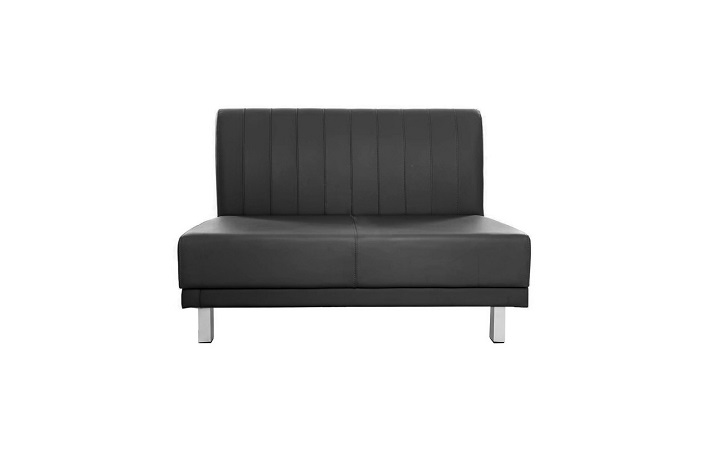 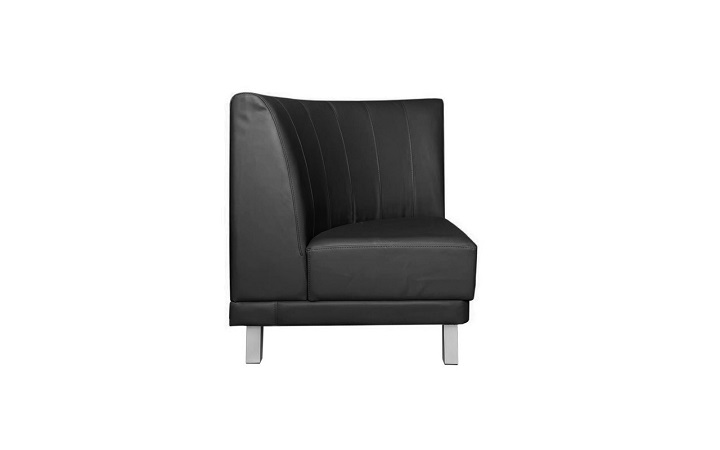 Секция угловая Лабиринт 90
Размер (ШхГхВ): 73×73×77 смНачало формыКонец формыЭкокожа 3 категория 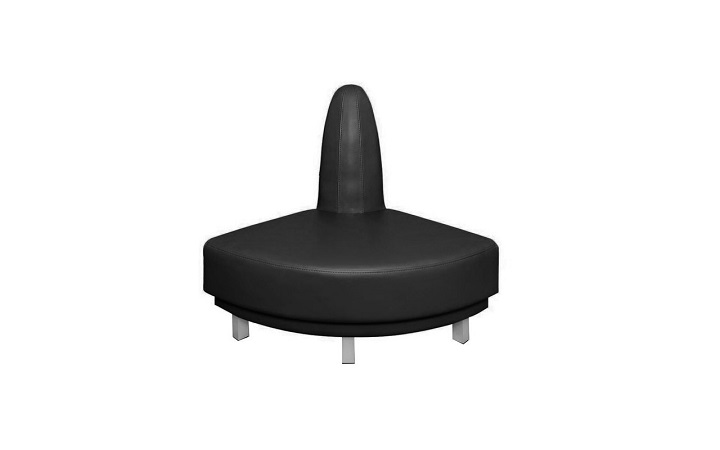 Секция угловая Лабиринт 270Размер (ШхГхВ): 73×73×77 смНачало формыКонец формыМатериал:  Экокожа 3 категория